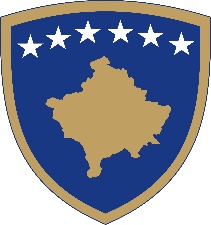 Republika e Kosovës		Republika Kosova - Republic of KosovoQeveria - Vlada – GovernmentMinistria e Finacave, Punës dhe TransfereveMinistarstvo Financije, Rada i Transfera / Ministry of Finance, Labour and TransfersDepartamenti Ligjor/ Departman Zakondovodni / Legal Department Dokument Konsultimi Për Projektligjin për ndryshimin dhe plotësimin e Ligjit Nr.05/L-057 për Themelimin e Fondit Kosovar për Garanci KreditoreDatë: 25.11.2021Përmbledhje e shkurtër rreth Projektligjit për ndryshimin dhe plotësimit të Ligjit Nr.05/L- 057 për Themelimin e Fondit Kosovar për Garanci KreditoreNdryshimet dhe plotësimet e propozuara në Ligjin për Themelimin e Fondit Kosovar për Garanci Kreditore janë në funksion të fuqizimit të Fondit Kosovar për Garanci Kreditore si institucion i pavarur për të ndihmuar në përmbushjen e nevojës për qasje më të lehtë në financa për ndërmarrjet mikro, të vogla dhe të mesme dhe fermerët e regjistruar nga ministria përgjegjëse për bujqësi me qëllim të financimit të projekteve të tyre.Rëndësia e miratimit të këtij Projektligjit është krijimi i bazës ligjore për arritjen e objektivave strategjike të Fondit Kosovar për Garanci Kreditore për ofrimin e garancioneve  kreditore, përveç në nivel të kredive dhe në nivel të portofolios kreditore me qëllim të mbështetjes së zhvillimit të ndërmarrësisë, sektorit të agros dhe sektorët tjerë të ekonomisë së Kosovës dhe kjo si rrjedhojë me impakt në rritjen e prodhimit vendor dhe shërbimeve me vlerë të shtuar, në krijimin e vende të reja të punës dhe mbështetjen e zhvillimit ekonomik në përgjithësi.Objektivat kryesore që synohet të arrihen me ProjektligjPërcaktimin që FKGK përveç në nivel të kredisë të mund të ofrojë garanci kreditore edhe në nivel të portofolios kreditore për institucionet e regjistruara financiare;Përcaktimin që përveç për ndërmarrjet mikro, të vogla dhe të mesa, FKGK të mund të ofrojë garanci kreditore edhe për fermerët që janë të regjistruar në Ministrinë e Bujqësisë, Pylltarisë dhe Zhvillimit Rural dhe kanë numër identifikues të fermës, por që nuk janë të regjistruara në Agjencinë për Regjistrimin e Bizneseve në Kosovë.Krijimin e mundësisë për rritjen  e përqindjes maksimale të garancisë për mbulueshmërinë e kredive deri në 80% nga 50% sa është aktualisht në ligjin bazik duke u bazuar në parimin “pari passu” të ndarjes së rrezikut me institucionet e regjistruara financiare.Përcaktimin që çështjet e natyrës procedurale lidhur me afatet e shqyrtimit të kërkesës për pagesë për rastin e garantuar të rregullohen me Marrëveshje të Garancisë.Përcaktimin që përveç për investime të reja, kredia të mund të përdoret për parapagimin dhe mbylljen e një kredie të mëparshme deri në tridhjetë për qind (30%) të shumës totale të kredisë së re që vihet nën mbulimin e garancisë kreditore në bazë të kushteve të përcaktuara në Marrëveshjen e Garancisë; Ndryshimin e dispozitave që kanë të bëjnë me aplikimin e tarifave të garancisë ndaj institucioneve të regjistruara financiare për kreditë që pranohen nën garancion kreditor. Përveç tarifës bazë të garancisë, ku institucioni i regjistruar financiar i paguan FKGK-së në kohën kur kredia i nënshtrohet Garancisë Kreditore në FKGK, si dhe çdo vit pas kësaj, për shumën e mbetur të papaguar të kryegjësë së kredisë së garantuar, janë shtuar edhe tri lloje të tarifave që përfshinë tarifën e angazhimit, tarifën e mirëmbajtjes dhe tarifën në nivel të portfolios. Vendosja e tarifave do të bëhet në përputhje me parimet e vendosura në ligj bazik që janë parimi racionalitetit, efiçiencës dhe efektivitetit me shpenzimet administrative dhe kostot tjera të institucioni dhe mos ndikimit në normat e interesit për kreditë e garantuara.Krijimin e bazës ligjore që në rastet e rrethanave të jashtëzakonshme me ndikim të madh negativ për ekonominë e Kosovës apo edhe kur konsiderohet e nevojshme për mbështetjen e një sektori apo aktiviteti të caktuar ekonomik, FKGK të mund të hyjë në Marrëveshje me Qeverinë e Kosovës, ndonjë donator apo institucion financiar ndërkombëtar, me qëllim qe të subvencionohen tarifat qe u ngarkohen institucioneve të regjistruara financiare në një apo më shumë dritare garantuese.Roli i publikut të gjerë dhe shoqërisë civile Në draftimin e Projektligjit për ndryshimin dhe plotësimin e Ligjit Nr.05/L-057 për Themelimin e Fondit Kosovar për Garanci Kreditore kanë marrë pjesë dhe kontribuar përfaqësues nga Fondi Kosovar për Garanci Kreditore dhe Ministria e Financave, Punës dhe Transfereve.Pa marrë parasysh faktin se ky draft trajton një çështje shumë specifike, kontributi dhe komentet e dhëna nga shoqëria civile, por edhe nga publiku i gjerë do të ishin të mirëseardhura. Ky konsultim publik do të përmirësoj transparencën ne lidhje me implikimet që do t’i ketë për palët me interes.Rëndësia e kontributit të publikut dhe organizatave të shoqërisë civileProjektligji rregullon çështjet që lidhen me fushëveprimin e Fondit Kosovar për Garanci Kreditore për mbështetjen e zhvillimit të ndërmarrësisë, sektorit të agros dhe sektorit tjerë të ekonomisë përmes lehtësimit të qasjes në financa për financimin e projekteve të caktuara, informimi i shoqërisë civile dhe publikut të gjerë si dhe komentet e tyre lidhur me procesin e punës dhe kontributit të FKGK-së në përmbushjen e objektiva dhe përgjegjësive ligjore kanë një rëndësi të veçantë.Temat e konsultimitPalët e interesit kanë mundësinë që përmes kontributit të tyre të përmirësojnë të gjitha nenet e Projektligjit me qëllim të minimizimit të zbrazëtirave ligjore. Hapat që pasojnë procesin e konsultimitPas përfundimit të suksesshëm të konsultimit publik, komentet e palëve të interesit do të shqyrtohen në grupin punues që posedon kompetencën për hartimin e Projektligjit. Si rrjedhojë e shqyrtimit dhe analizimit të këtyre komenteve, drafti i përmirësuar i Projektligjit do të hartohet. Kryesuesi i Grupit punues Z. Vilson Ukaj, do të hartojë raportin e konsultimit i cili do të përfshijë informatat për procesin e konsultimit, palët e konsultuara, metodat e përdorura gjatë konsultimit dhe pjesëmarrjen e publikut në proces të konsultimit dhe komentet e pranuara.Publiku do të ketë qasje në këtë raport sa më shpejtë që është e mundur pas përfundimit të fazës së konsultimit dhe finalizimit të Draft Projektligjit. Ku dhe si duhet t’i dërgoni kontributet tuaja me shkrimAfati përfundimtar i dorëzimit të kontributit me shkrim në kuadër të procesit të konsultimit për Projektligjin për ndryshimin dhe plotësimin e Ligjit Nr.05/L-057 për Themelimin e Fondit Kosovar për Garanci Kreditore është deri më datë 15.12.2021 në orën 16:00. Të gjitha kontributet me shkrim duhet të dorëzohen përmes platformës elektronike www.konsultimet.rks-gov.net apo në formë elektronike në e-mail adresën vilson.ukaj@fondikgk.org me titull “Kontribut ndaj procesit të konsultimit për Projektligjin për ndryshimin dhe plotësimin e Ligjit Nr.05/L-057 për Themelimin e Fondit Kosovar për Garanci Kreditore”.